	Ginebra, 15 de diciembre de 2010Muy Señor mío/Muy Señora mía:1	Deseo informarle que los proyectos de nuevas Recomendaciones UIT-T Y.2281 "Marco para un automóvil interconectado a la red utilizando las NGN" y UIT-T Y.2291 "Marco para la red residencial utilizando arquitectura NGN" fueron objeto de comentarios de fondo durante el periodo de última llamada del anuncio AAP-45, de fecha 1 de octubre de 2010.2	La resolución de los comentarios a las citadas Recomendaciones aún no ha concluido y, dado que está prevista una reunión de Comisión de Estudio en fechas suficientemente cercanas, el Presidente de la Comisión de Estudio 13, en consulta con la TSB, tomó la decisión de examinar los citados proyectos de Recomendaciones, con miras a su aprobación, durante la reunión de la Comisión de Estudio 13 que tendrá lugar del 17 al 28 de enero de 2011 en Ginebra, de acuerdo con lo dispuesto en el § 4.4.2 de la Recomendación UIT-T A.8, según lo indicado en el anuncio TSB AAP-50, de fecha 16 de diciembre de 2010.Atentamente.Malcolm Johnson
Director de la Oficina de Normalización
de las TelecomunicacionesOficina de Normalización
de las Telecomunicaciones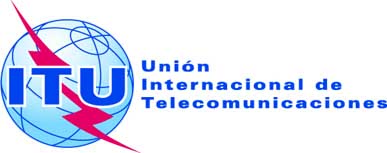 Ref.:Addéndum 1 a la
Carta Colectiva TSB 7/13Tel.:+41 22 730 5126Fax:Correo-e:+41 22 730 5853tsbsg13@itu.intA las Administraciones de los Estados Miembros de la Unión, a los Miembros del Sector UIT-T y a los Asociados del UIT-T que participan en los trabajos de la Comisión de Estudio 13Asunto:Reunión de la Comisión de Estudio 13
Ginebra, del 17 al 28 de enero de 2011